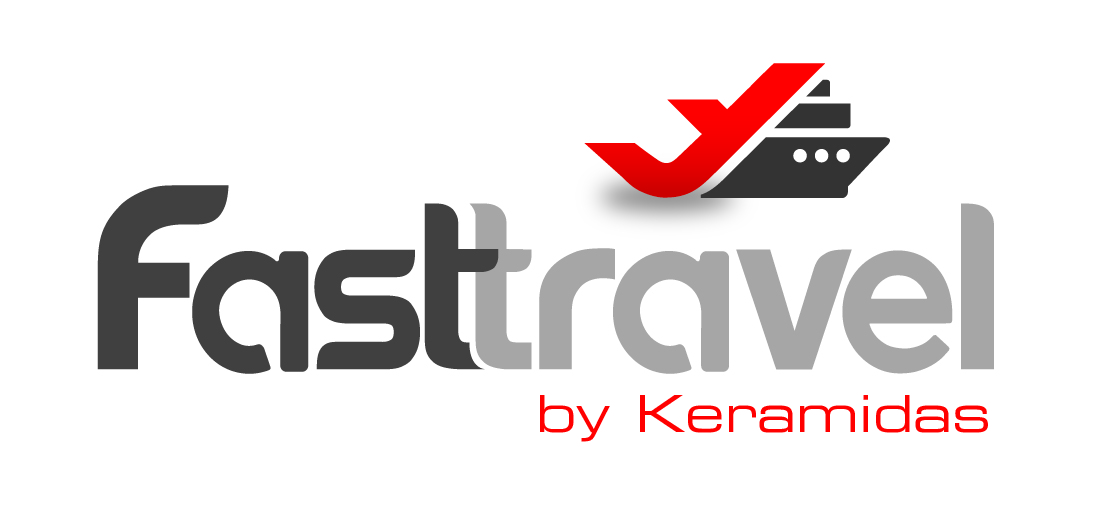 Σαν Σεμπαστιάν – Μπιλμπάο, Μαγική Χώρα των Βάσκων - 7ημ.Τέχνη & Γαστρονομία στο απόγειοΓκερνίκα, Ονταρίμπια, Μπιαρίτζ, Παμπλόνα, Σανταντέρ, Σαντιλιάνα ντελ Μαρ, Σπήλαιο Αλταμίρα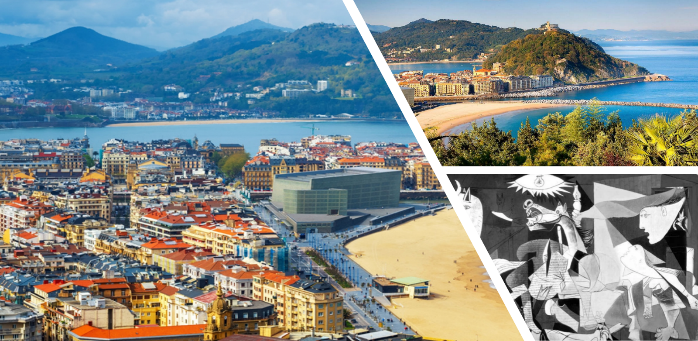  Αναχωρήσεις:   7,14,21 Ιουνίου ’241Η ημέρα: ΑΘΗΝΑ – ΜΠΙΛΜΠΑΟ - ΜΠΙΑΡΙΤΖ(Biarritz) – ΟΝΤΑΡΙΜΠΙΑ(Hondarribia) – ΣΑΝ ΣΕΜΠΑΣΤΙΑΝ: Συγκέντρωση στο αεροδρόμιο και απευθείας πτήση για Μπιλμπάο. Άφιξη και εκδρομή στα πανέμορφα τουριστικά θέρετρα του Βισκαικού κόλπου, το γαλλικό Μπιαρίτζ και την ισπανική Ονταρίμπια. Διασχίζοντας το Ισπανικό έδαφος και μπαίνοντας πλέον σε γαλλικό επισκεπτόμαστε το κοσμοπολίτικο Μπιαρίτζ, στις ακτές του Ατλαντικού Ωκεανού, γνωστό παγκοσμίως στους λάτρεις του Surf. Το Μπιαρίτζ  έγινε διάσημο στο 19ο αιώνα από την αυτοκράτειρα Ευγενία και το παλάτι της στην παραλία. Την δεκαετία του ’70 το Μπιαρίτζ ήταν η πιο διάσημη λουτρόπολη της Ευρώπης. Μεγαλοπρεπή κτίρια, όμορφες παραλίες, βασκικές γεύσεις και διάσημοι επισκέπτες συνθέτουν το παζλ του κοσμικού αυτού γαλλικού θερέτρου. Χρόνος ελεύθερος για βόλτες και καφέ. Στη συνέχεια επιστρέφουμε σε ισπανικό έδαφος φτάνοντας στην Ονταριμπία (Hondarribia). Η μικρή πανέμορφη καστροπολιτεία εκτείνεται στις εκβολές του ποταμού Μπιδασόα. Το πολεοδομικό της συγκρότημα συνεχίζεται δίχως διακοπή στις γειτονικές Ιρούν και Εντάιγ που συνεργάζονται στα πλαίσια της ομώνυμης διασυνοριακής κοινοπραξίας  και της ευρύτερης ευρωπόλης Μπαγιόν-Σαν Σεμπαστιάν. Εκεί θα έχουμε το χρόνο να περιπλανηθούμε στα παραμυθένια σοκάκια και να απολαύσουμε τα πεντανόστιμα pintxos της βασκικής κουζίνας. Το απόγευμα επιστροφή στο Σαν Σεμπαστιάν. Διανυκτέρευση.2Η ημέρα: ΣΑΝ ΣΕΜΠΑΣΤΙΑΝ (Ξενάγηση, βόλτες στην La Concha και στα υπέροχα σοκάκια,  ασύγκριτη γαστρονομία): Πρωινό στο ξενοδοχείο μας και ακολουθεί η ξενάγηση μας στην πρωτεύουσα της παγκόσμιας γαστρονομίας, με τα 6 βραβευμένα Michelin εστιατόρια,  η οποία χαρακτηρίζεται και ως η βασίλισσα της Χώρας των Βάσκων. Το Σαν Σεμπαστιάν (San Sebastián) ή Ντονόστια ιδρύθηκε το 1524 και η παλαιά πόλη στηρίζεται σε έναν αμμώδη ισθμό που συνδέει την ηπειρωτική χώρα με το δύσκολο και απότομο λόφο του Ουρχέλ. Θα περιπλανηθούμε στα στενά γραφικά σοκάκια της Παλιάς Πόλης (Parte Vieja) για να θαυμάσουμε παλιά κτίρια γοτθικού ρυθμού που σήμερα φιλοξενούν παραδοσιακά μπαρ και εστιατόρια, που σφύζουν από ζωή όλη μέρα.  Θα καταλήξουμε στην Calle Mayor (μεγάλο δρόμο) για να δούμε τον Καθεδρικό Ναό σε νεογοτθικό ρυθμό και τα υπέροχα βιτρό και στη συνέχεια θα δούμε την μπαρόκ εκκλησία της Σάντα Μαρία Κόρο. Φυσικά δεν θα παραλείψουμε τη διαδρομή Gernikako Arbola, τη λεωφόρο που διασχίζει τον ποταμό Itsasadarra με τις υπέροχες γέφυρες, καθώς και τον παραλιακό πολυφωτογραφημένο δρόμο Mirakontxa. Σας συστήνουμε να έχετε μαζί το μαγιό σας, απολαμβάνοντας την παραλία. Ελεύθερος χρόνος για φαγητό και μεζέδες στα σοκάκια της πόλης, ή σε κάποιο από τα περίφημα πολυτελή εστιατόρια της πόλης. Διανυκτέρευση.3Η ημέρα: ΣΑΝ ΣΕΜΠΑΣΤΙΑΝ (Εκδρομή στην ΠΑΜΠΛΟΝΑ και επιστροφή στο Σαν Σεμπαστιάν με πρόταση για την εμπειρία Spa «La Perla» στο ηλιοβασίλεμα):Πρωινό στο ξενοδοχείο και εξόρμηση στην Παμπλόνα. Νωρίς το απόγευμα, επιστροφή στο ειδυλλιακό Σαν Σεμπαστιάν και τακτοποίηση στο ξενοδοχείο μας. Χρόνος ελεύθερος και προτείνουμε να τον απολαύσετε στο Spa «La Perla», πάνω στη διάσημη παραλία La Concha, όπου υπό τη συνοδεία του ηλιοβασιλέματος, θα απολαύσετε στιγμές χαλάρωσης και θέα σε όλο τον πανέμορφο κόλπο της πόλης. Διανυκτέρευση.4Η ημέρα: ΣΑΝ ΣΕΜΠΑΣΤΙΑΝ – Μουσείο Balenciaga - ΓΚΟΥΕΡΝΙΚΑ – ΜΠΙΛΜΠΑΟ: Πρωινό στο ξενοδοχείο και αναχώρηση για τον πρώτο μας προορισμό, την ιστορική Γκερνίκα (Guernica), την πόλη που έμεινε στην ιστορία λόγω του ανελέητου βομβαρδισμού της στις 26 Απριλίου 1937 από την ναζιστική αεροπορία του Αδόλφου Χίτλερ με τη συγκατάθεση του Ισπανού δικτάτορα Φρανθίσκο Φράνκο. Ο Πικάσο, επηρεασμένος από την ολοσχερή καταστροφή της Γκουέρνικα και το φρικτό αυτό έγκλημα κατά του βασκικού λαού, δημιούργησε μια τεράστια αινιγματική σύνθεση, με ακρωτηριασμένες μορφές ανθρώπων και ζώων - μια αλληγορική άποψη του καλλιτέχνη για τη φρίκη, τη βία, τον βομβαρδισμό αμάχων και την κτηνωδία του πολέμου. Θα επισκεφθούμε το Guernika Peace Museum Foundation, καθώς και τον Οίκο των Γενικών Συνελεύσεων της Βισκάιας (Casa de Juntas Generales de Vizcaya), την αίθουσα σύγκλισης της αντιπροσωπευτικής συνέλευσης της Βισκάγιας, στην καρδιά της οποίας βρίσκεται το Δέντρο της Γκερνίκα (Gernikako Arbola), σύμβολο των βασκικών νόμων και ελευθεριών. Σύμφωνα με την αρχαία παράδοση, οι κάτοικοι, συγκαλούσαν συνελεύσεις κάτω από την βελανιδιά και συζητούσαν τα τρέχοντα θέματα της κοινότητας. Επόμενος σταθμός στο δρόμο μας για το ασύγκριτο Σαν Σεμπαστιάν, η πανέμορφη παραθαλάσσια Γκετάρια είναι της επαρχίας Gipuzkoa. Αυτό το παραθαλάσσιο χωριό βρίσκεται στην ακτή Urola, με το Zarautz στα ανατολικά και τη Zumaia στα δυτικά. Αφού περιηγηθούμε πανοραμικά στα ομορφότερα σημεία της πόλης, προαιρετικά θα έχουμε τη δυνατότητα να επισκεφθούμε τον διάσημο οίκο Cristobal Balenciaga Museum. Θα υπάρξει επίσης ελεύθερος χρόνος για φαγητό στα σοκάκια της πόλης, με τα περίφημα tapas και το εξαιρετικό τοπικό κρασί. Νωρίς το απόγευμα, μεταφορά στο ειδυλλιακό Σαν Σεμπαστιάν και τακτοποίηση στο ξενοδοχείο μας. Χρόνος ελεύθερος και προτείνουμε να τον απολαύσετε στο Spa «La Perla», πάνω στη διάσημη παραλία La Concha, όπου υπό τη συνοδεία του ηλιοβασιλέματος, θα απολαύσετε στιγμές χαλάρωσης και θέα σε όλο τον πανέμορφο κόλπο της πόλης. Διανυκτέρευση.5Η ημέρα: ΜΠΙΛΜΠΑΟ (Ξενάγηση πόλης και Μουσείο Guggenheim): Πρωινό σε μπουφέ. Σήμερα θα πραγματοποιηθεί η ξενάγηση της πόλης που εκτείνεται κατά μήκος του ποταμού Νερβιόν, στις όχθες του οποίου αναπτύχθηκαν όλες οι συνοικίες της. Σε αυτό το ποτάμι οφείλει εξ άλλου το Μπιλμπάο και το όνομά του - bi albo στα βασκικά σημαίνει "δύο όχθες". Περπατώντας σε ένα από τα ωραιότερα ιστορικά κέντρα, βλέπουμε την αψιδωτή Πλάθα Νουέβα, το εντυπωσιακό θέατρο Αριάγα κατά το πρότυπο της γαλλικής Όπερας, την γέφυρα Αρενάλ, τον Καθεδρικό ναό και την περίφημη Γκραν Βία με τα κομψά καταστήματα. Το ίδρυμα Σολομών Ρ. Γκουγκενχάιμ επέλεξε το Μπιλμπάο να είναι η πόλη του Ευρωπαϊκού του παραρτήματος και κατασκευάστηκε εδώ το περίφημο Μουσείο Μοντέρνας Τέχνης Γκουγκενχάιμ - σήμα κατατεθέν της πόλης από το 1997. Προαιρετική επίσκεψη στο μουσείο που είναι ένα από τα καλύτερα του είδους του στην Ισπανία. Ελεύθερος χρόνος. Διανυκτέρευση.6Η ημέρα: ΜΠΙΛΜΠΑΟ - ΣΑΝΤΙΓΙΑΝΑ ΝΤΕΛ ΜΑΡ - ΣΑΝΤΑΝΤΕΡ: Πρωινό στο ξενοδοχείο και αναχώρηση για τη Σαντιγιάνα ντελ Μαρ. Η παλιά πόλη με τα χαρακτηριστικά μπαλκόνια της και τα λουλούδια είναι πανέμορφη. Ολόκληρο το χωριό, με τα παλαιά κτήρια και τις πέτρινες οικίες, τα λιθόστρωτα σοκάκια κλπ., έχει χαρακτηριστεί από την Unesco, μνημείο παγκόσμιας πολιτιστικής  κληρονομιάς. Προαιρετικά, αν υπάρχει χρόνος, θα δούμε το μουσείο της Altamira, με παραστάσεις από τα προϊστορικά ομώνυμα σπήλαια. Στη συνέχεια θα επισκεφθούμε το  Σανταντέρ, πρωτεύουσα και μεγαλύτερη πόλη της αυτόνομης κοινότητας και ιστορικής περιοχής της Κανταβρίας, στις βόρειες ακτές της Ισπανίας,  παραθαλάσσια πόλη, παλαιό επίνειο του βασιλείου της Καστίλης. Κατά τη διάρκεια του μεσαίωνα, από το λιμάνι αυτό γινόταν το θαλάσσιο εμπόριο της Ισπανίας, αργότερα δε, στις αρχές του 20ού αιώνα, υπήρξε και η θερινή διαμονή των βασιλέων, εξ ου και τα υπέροχα ανάκτορα Palacio Magdalena. Πανοραμική περιήγηση στο ιστορικό κέντρο της πόλης και χρόνος ελεύθερος. Επιστροφή στο Μπιλμπάο και ελεύθερος χρόνος για να απολαύσετε για πρώτη φορά τις γαστρονομικές εκπλήξεις της πόλης. Διανυκτέρευση.7Η ημέρα: ΜΠΙΛΜΠΑΟ (ελεύθερη μέρα): Πρωινό στο ξενοδοχείο και χρόνος ελεύθερος για να απολαύσετε την Casco Viejo, την κλειστή αγορά τροφίμων της Ribera, την Plaza Nueva και το περίφημο Café Iruna, καθώς και κάθε μυστικό αυτής της ζωντανής πόλης. Διανυκτέρευση.Αναχωρήσεις:        7/6 & 14/6                                                                                               Early Booking     Τιμή κατ’ άτομο σε δίκλινο                                  785€                    835€Τιμή σε μονόκλινο                                                1185€                  1235€Φόροι αεροδρόμιων & ξενοδοχείων                  265€                    265€                                                        Αναχώρηση: 21/6                                                                                      Early Booking     Τιμή κατ’ άτομο σε δίκλινο                                  875€                    925€Τιμή σε μονόκλινο                                                1275€                  1325€Φόροι αεροδρόμιων & ξενοδοχείων                  265€                    265€                                                        Περιλαμβάνονται:Αεροπορικά εισιτήρια οικονομικής θέσης Αθήνα - Μπιλμπάο - Αθήνα με τις απευθείας πτήσεις της Volotea.Πολυτελές κλιματιζόμενο  πούλμαν  για τις μετακινήσεις σύμφωνα με το πρόγραμμα.Μεταφορές από/προς αεροδρόμιο εξωτερικού.Διαμονή σε επιλεγμένα κεντρικά ξενοδοχεία ή παρόμοια από τα αναγραφώμενα: (Silken Amara Plaza 4* στο Σαν Σεμπαστιάν) & (Hotel Abando 4* στο Μπιλμπάο). Πρωινό μπουφέ  καθημερινά. Εκδρομές, περιηγήσεις, ξεναγήσεις όπως αναφέρονται στο πρόγραμμα.Έμπειρος αρχηγός - συνοδός του γραφείου μας.Ασφαλιστική κάλυψη αστικής/επαγγελματικής ευθύνης.Φ.Π.Α. Μια χειραποσκευή μέχρι 8 κιλά. Μια βαλίτσα μέχρι 20 κιλά.Δεν περιλαμβάνονται:Είσοδοι σε μουσεία, αρχαιολογικούς χώρους, και γενικά όπου απαιτείται.Ό,τι αναφέρεται ως προαιρετικό ή προτεινόμενο.Φόροι αεροδρομίων & ξενοδοχείων (265€).      Checkpoints (25€).Προαιρετική ενισχυμένη ασφάλεια με καλύψεις covid (20€).ΣΗΜΕΙΩΣΕΙΣΔιαφοροποίηση στη ροή – σειρά των επισκέψεων του προγράμματος, ενδέχεται να πραγματοποιηθεί, χωρίς να παραλειφθεί καμία επίσκεψη. Το Early booking ισχύει για  περιορισμένο αριθμό  θέσεων (10 με 15 πρώτες συμμετοχές).Ένα μεθυστικό ταξίδι στην παγκόσμια πρωτεύουσα της Γαστρονομίας!(3) κεντρικές διανυκτερεύσεις στο Silken Amara Plaza 4* στο San Sebastian, σε απόσταση μόλις 1,5 χιλιομέτρου από την διάσημη παραλία La Concha και το κορυφαίο Spa-Restaurant “La Perla”.(3) κεντρικότατες διανυκτερεύσεις στο πολυτελές Hotel Abando 4* στο πανέμορφο Μπιλμπάο. Απευθείας πτήσεις Αθήνα-Μπιλμπάο-Αθήνα με πρωινή αναχώρηση και βραδινή επιστροφή, για ένα γεμάτο απολαυστικό, περιηγητικό αλλά και χαλαρωτικό 7ήμερο!Δυνατότητα επίσκεψης στο μουσείο Balenciaga στη Γκετάρια, στο μουσείο Guggenheim στο Μπιλμπάο.Πτήσεις 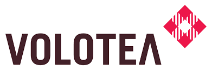 Αναχώρηση:  V73505  Αθήνα – Μπιλμπάο   05.00  - 07.30  
Επιστροφή:    V73504 Μπιλμπάο – Αθήνα    22.50 -  03:15 